Centrelink income unit—Commonwealth Rent Assistance amount, total Australian currency N[NNNNN].NNExported from METEOR(AIHW's Metadata Online Registry)© Australian Institute of Health and Welfare 2024This product, excluding the AIHW logo, Commonwealth Coat of Arms and any material owned by a third party or protected by a trademark, has been released under a Creative Commons BY 4.0 (CC BY 4.0) licence. Excluded material owned by third parties may include, for example, design and layout, images obtained under licence from third parties and signatures. We have made all reasonable efforts to identify and label material owned by third parties.You may distribute, remix and build on this website’s material but must attribute the AIHW as the copyright holder, in line with our attribution policy. The full terms and conditions of this licence are available at https://creativecommons.org/licenses/by/4.0/.Enquiries relating to copyright should be addressed to info@aihw.gov.au.Enquiries or comments on the METEOR metadata or download should be directed to the METEOR team at meteor@aihw.gov.au.Centrelink income unit—Commonwealth Rent Assistance amount, total Australian currency N[NNNNN].NNIdentifying and definitional attributesIdentifying and definitional attributesMetadata item type:Data ElementShort name:Commonwealth Rent Assistance (CRA) amountMETEOR identifier:270141Registration status:Housing assistance, Standard 01/03/2005Definition:The weekly amount of Commonwealth Rent Assistance (CRA) the income unit is entitled to receive in the fortnight prior to data extraction.Data element concept attributesData element concept attributesIdentifying and definitional attributesIdentifying and definitional attributesData element concept:Centrelink income unit—Commonwealth Rent Assistance amount METEOR identifier:269559Registration status:Housing assistance, Standard 01/03/2005Definition:The weekly amount of Commonwealth Rent Assistance (CRA) the income unit is entitled to receive.Context:The Commonwealth pays rent assistance to recipients of income support payments, including those who receive more than the base rate of family tax benefit (Part A), and pay private rent above minimum thresholds. Rent assistance can be used for:rent (other than for public housing or the state/territory owned and managed Indigenous housing); orservice and maintenance fees in a retirement village; orlodging; orfees paid to use a site for a caravan or other accommodation which is occupied as the principal home; orfees paid to moor a vessel occupied as the principal home.This metadata item is used in the calculation of housing affordability.Object class:Centrelink income unitProperty:Commonwealth Rent Assistance amountSource and reference attributesSource and reference attributesSubmitting organisation:Commonwealth Department of Family and Community Services
Value domain attributes Value domain attributes Identifying and definitional attributesIdentifying and definitional attributesValue domain:Total Australian currency N[NNNNN].NNMETEOR identifier:270684Registration status:Commonwealth Department of Health, Retired 19/10/2023Commonwealth Department of Social Services (retired), Standard 20/06/2018Community Services (retired), Standard 30/11/2007Disability, Standard 13/08/2015Early Childhood, Standard 21/05/2010Housing assistance, Standard 01/03/2005Definition:Total number of Australian dollars and cents.Representational attributesRepresentational attributesRepresentational attributesRepresentation class:TotalTotalData type:CurrencyCurrencyFormat:N[NNNNN].NNN[NNNNN].NNMaximum character length:88Unit of measure:Australian currency (AU$)Australian currency (AU$)Collection and usage attributesCollection and usage attributesGuide for use:This value domain must be expressed to two decimal places. Where there is a dollar value and no cent value, the cents must be expressed as .00 (e.g. 100.00).Data element attributes Data element attributes Collection and usage attributesCollection and usage attributesGuide for use:If a customer and partner are illness separated and they are entitled to CRA, they may each be paid the single rate of CRA. Therefore, some couples could be receiving up to double the single maximum rate of CRA.Comments:The rate payable varies with the type of income unit (defined by conjugal status, sharing arrangements and number of dependent children) and amount of rent paid.Source and reference attributesSource and reference attributesSubmitting organisation:Commonwealth Department of Family and Community ServicesOrigin:FaCS 2003. Unpublished. Draft performance indicators for Commonwealth Rent Assistance. Housing Assistance Act 1996 annual report 1999-2000Relational attributesRelational attributesRelated metadata references:Is re-engineered from  Commonwealth Rent Assistance (CRA) income unit type, version 1, DE, NHADD, NHDAMG,  Superseded 01/03/2005.pdf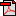  (15.1 KB)       No registration status
See also Centrelink income unit—Centrelink income unit type, code N       Housing assistance, Retired 01/05/2013
See also Household—Commonwealth Rent Assistance amount, total Australian currency N[NNNNN].NN       Housing assistance, Standard 30/08/2017Implementation in Data Set Specifications:Tenancy/vacancy cluster (Mainstream community housing)       Housing assistance, Superseded 01/05/2013DSS specific information: In the Community Housing 2009-10 collection the Commonwealth Rent Assistance (CRA) amount, is collected for the week of June 30th 2010.

Tenancy/vacancy cluster (Mainstream community housing)       Housing assistance, Superseded 30/08/2017DSS specific information: Commonwealth Rent Assistance (CRA) amount is collected for the week of 30 June. Unknown values are recorded as "U".

